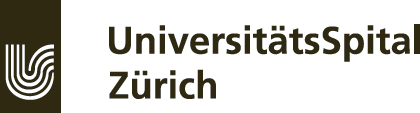 Institut für Pathologie und MolekularpathologieIn situ-TechnikenSchmelzbergstrasse 128091 ZürichTel.: (+41) 044 255 19 87 oder  044 255 14 75 www.pathologie.usz.chDatum: 	     	Proben-Nr:	     	Block-Nr:	     	eingesandte Anzahl:    Schnitte      		Block      Patient:	männlich 	weiblich Name:      	Vorname: 	     	Geburtsdatum:      			(2um)  Ärztlichen Befund senden an:	Auftraggeber 	andere:      	Die Rechnung geht an: Patient 	Auftraggeber 	andere:      	Diagnose:      		02.06.2021Datum:      		Unterschrift:	Kopie an:      Auftraggeber (Adresse, Telefonnummer):FISH (bitte den ganzen Paraffinblock einsenden)FISH (bitte den ganzen Paraffinblock einsenden)FISH (bitte den ganzen Paraffinblock einsenden)FISH (bitte den ganzen Paraffinblock einsenden)FISH (bitte den ganzen Paraffinblock einsenden)FISH (bitte den ganzen Paraffinblock einsenden)FISH (bitte den ganzen Paraffinblock einsenden)LYMPHOM / LEUKÄMIELYMPHOM / LEUKÄMIELYMPHOM / LEUKÄMIESARKOMSARKOMDIVERSE ANWENDUNGENDIVERSE ANWENDUNGENBCR/ABL (22q11.2/9q34)BCR/ABL (22q11.2/9q34)DDIT3 bap (CHOP) (12q13)C-MYC/CEP8 (8q24.12-q24.13/8p11.1-q11.1)BCL2 bap (18q21)BCL2 bap (18q21)EWSR1 bap (22q12)PTEN/CEP10 (10q23/1p11.1-q11.1)BCL6 bap (3q27)BCL6 bap (3q27)FOXO1 bap (FKHR) (13q14)FGFR1/CEP8 (8p12/D8Z2)MALT1 bap (18q21)MALT1 bap (18q21)FUS bap (16p11)I12p/CEN12(12p13.3/12p11.1-q11.1)MYC bap (8q24)MYC bap (8q24)SS18 bap (SYT) (18q11)N-MYC/CEP2 (2p24/2p11.1-q11.1)CCND1 bap (11q13)CCND1 bap (11q13)MDM2/CEP12 (12q15/D12Z3)CEP18/X/Y(18p11.1-q11.1/Xp11.1-q11.1/Yq12)IGH bap (14q32.3)IGH bap (14q32.3)CDK4/CEP12 (12q14.1/D12Z3)TCRA/D bap (14q11.2)TCRA/D bap (14q11.2)RB1 (13q14)USP6 bap (17p13)Lunge (NSCLC)Lunge (NSCLC)COL1A1 bap (17q 21.33)Siehe Einsendeformular Diagnostische Molekularpathologie: www.pathologie.usz.chSiehe Einsendeformular Diagnostische Molekularpathologie: www.pathologie.usz.chCIC bap (19q13.2)SPEICHELDRÜSESPEICHELDRÜSESPEICHELDRÜSEJAZF1 bap (7p15.1-p15.2)ETV6 bap (12p13)ETV6 bap (12p13)NR4A3 bap (9q22.33-q31.1)MAML2 bap (MEC1) (11q21)MAML2 bap (MEC1) (11q21)YWHAE bap (17p13.3)MYB bap (6q23.2-q23.3)MYB bap (6q23.2-q23.3)NIERENIERENIERETFE3 bap (Xp11.2)TFE3 bap (Xp11.2)MAMMA / MAGENMAMMA / MAGENVHL/CEN3 (3p25.3/ D3Z1)VHL/CEN3 (3p25.3/ D3Z1) HER2/CEP17 (17q11.2-q12/17q11.1-q11.1)CISH (bitte den ganzen Paraffinblock einsenden)CISH (bitte den ganzen Paraffinblock einsenden)CISH (bitte den ganzen Paraffinblock einsenden)CISH (bitte den ganzen Paraffinblock einsenden)CISH (bitte den ganzen Paraffinblock einsenden)CISH (bitte den ganzen Paraffinblock einsenden)CISH (bitte den ganzen Paraffinblock einsenden)EBER (EBV)EBER (EBV)EBER (EBV)EBER (EBV)EBER (EBV)